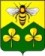 АДМИНИСТРАЦИЯСАНДОВСКОГО РАЙОНАТверская областьПОСТАНОВЛЕНИЕ25.05.2020                                          п. Сандово                                             № 128О создании Комиссии по контролю за ходом подготовки объектов жилищно-коммунального комплекса и социальной сферык осенне-зимнему периоду 2020-2021 годовВ соответствии с  соглашением о передаче органам местного самоуправления Сандовского района части полномочий по решению вопросов местного значения органов местного самоуправления городского поселения «Поселок Сандово»  от 09.12.2019 года №1, в целях своевременной подготовки объектов жилищно-коммунального комплекса и социальной сферы Сандовского района Тверской области к работе в осенне-зимний период 2020 – 2021 годов, качественного обеспечения населения коммунальными услугами,  администрация Сандовского районаПОСТАНОВЛЯЕТ:1.Создать при администрации Сандовского района Комиссию по контролю за ходом подготовки объектов жилищно – коммунального комплекса и социальной сферы  к  осенне – зимнему периоду 2020 – 2021 г.г.  (далее Комиссия) (приложение 1).2.Утвердить положение о Комиссии по контролю за ходом подготовки объектов жилищно – коммунального комплекса и социальной сферы  к  осенне – зимнему периоду 2020 – 2021 г.г.  (приложение 2).3. Постановление администрации Сандовского района «О создании Комиссии по контролю за ходом подготовки объектов  жилищно-коммунального комплекса и социальной сферы к осенне-зимнему периоду 2019-2020 годов» от 31.05.2019 года №125 считать утратившим силу.4.Контроль за исполнением настоящего постановления возложить на  заместителя Главы администрации района Фумина Е.А.5.Настоящее постановление вступает в силу со дня его подписания и подлежит размещению на официальном сайте администрации Сандовского района в информационно-коммуникационной сети «Интернет». Глава  Сандовского района                                                                  О.Н. ГрязновПриложение 1                                                            Утверждено Постановлением                                                                             администрации Сандовского  района  от 25.05.2020г. № 128СОСТАВкомиссии по контролю за ходом подготовки объектов жилищно-коммунального комплекса  и социальной сферы к  осенне - зимнему периоду 2020 - 2021 годовУправляющая делами администрации Сандовского района                                                  Г.И. Горохова               Приложение 2                                                                Утверждено Постановлением                                                                             администрации Сандовского  района от 25.05.2020г. № 128    ПОЛОЖЕНИЕ о Комиссии по контролю за ходом подготовки объектов жилищно – коммунального комплекса и социальной сферы к осенне – зимнему периоду  2020 – 2021 годов1. Комиссия по контролю за ходом подготовки объектов жилищно – коммунального комплекса и социальной сферы к осенне – зимнему периоду 2020–2021 г.г. (далее – комиссия) является координационным органом, обеспечивающим  взаимодействие и согласованность деятельности организаций, отвечающих за подготовку объектов ЖКХ, объектов социальной  сферы к предстоящему отопительному сезону и осуществлению контроля.1.2. Комиссия при администрации района в своей деятельности руководствуется постановлениями и распоряжениями Главы  Сандовского района, а также настоящим положением.2. Основные задачи и функции комиссии2.1. Основными задачами комиссии являются:- организация оперативного контроля за своевременной и качественной подготовкой объектов жилищно-коммунального комплекса, социальной сферы к работе в условиях предстоящего осеннее – зимнего периода  2020 - 2021 годов;- рассмотрение проектов нормативных правовых актов по вопросам, касающимся прохождения осеннее – зимнего периода на территории района;- рассмотрение вопросов, связанных с обеспечением топливом учреждений и организаций в период прохождения осеннее – зимнего периода  2020 - 2021 г.г.3. Права3.1. Права, которыми обладает комиссия для решения возложенных на нее задач:- запрашивать у организаций ЖКХ необходимые для осуществления деятельности материалы и информацию;- заслушивать на своих заседаниях руководителей организаций ЖКХ, по вопросам прохождения осеннее – зимнего периода;- вносить предложения, направленные на своевременную и качественную подготовку объектов к работе в осеннее – зимний период 2020 - 2021 г.г;      - привлекать для участия в своей работе представителей организаций, органов местного самоуправления.       4. Состав комиссии	4.1. Состав комиссии утверждается постановлением администрации Сандовского района.	4.2. В состав комиссии входят: председатель, заместитель председателя, секретарь и члены комиссии.	4.3. Функции председателя, заместителя, секретаря комиссии:	4.3.1.  Председатель комиссии:	- руководит деятельностью комиссии, проводит заседания комиссии, распределяет обязанности между членами комиссии;	- определяет место, время и утверждает повестку дня заседания комиссии;	- подписывает от имени комиссии все документы, связанные с выполнением возложенных на нее задач;	- осуществляет общий контроль за реализацией принятых комиссией решений;	- несет персональную ответственность за выполнение возложенных на комиссию задач.	4.3.2. Заместитель председателя комиссии выполняет функции председателя комиссии в случае его отсутствия, организует деятельность членов комиссии по определенным направлениям.	4.3.3. Секретарь комиссии:	- оформляет протоколы заседаний;	- вносит предложения о необходимости внесения изменений в состав комиссии.	4.3.4. Члены комиссии имеют право:	- доступа к информации и другим материалам, рассматриваемым на заседаниях;	- в случае несогласия с принятым решением – изложить письменно свое особое мнение, которое подлежит обязательному приобщению к протоколу заседания.5. Организация работы	5.1. Комиссия осуществляет свою деятельность в соответствии с планом работы и повесткой дня заседания, утвержденными председателем комиссии.	5.2. Заседание комиссии проводится не реже одного раза в квартал. Внеочередные заседания проводятся по решению председателя комиссии.	5.3. Заседание комиссии считается правомочным, если на нем присутствует более половины состава лиц, входящих в состав  комиссии.	5.4. Члены комиссии участвуют в ее заседаниях без права замены.	5.5. Решение комиссии принимается простым большинством голосов присутствующих на заседании лиц, входящих в состав комиссии.	5.6. Решения, принимаемые на заседаниях комиссии, оформляются протоколом, который подписывают председательствующий на заседании и секретарь комиссии.	5.7. Решения комиссии, принятые в пределах ее компетенции, являются обязательными для всех представленных в комиссии организаций, действующих в сфере ведения,  указанного комиссией. Управляющая делами администрации Сандовского района                                                                               Г.И. Горохова Председатель комиссии:Фумин Е.А.-Заместитель Главы администрации Сандовского района ;Заместитель председателя:Фомичёва Л.А..-директор МУП «Фонд имущества» (по согласованию);Секретарь:Ненаглядова Е.Н.-главный специалист отдела жизнеобеспечения администрации района;Члены комиссии:Лебедева С.В.-заведующая отделом жизнеобеспечения администрации района;Шустров Н.Н.-глава  городского поселения «Поселок Сандово» (по согласованию);Лебедев А.Е. - государственный инспектор отдела государственного энергетического надзора по Тверской области Центрального управления по экологическому, технологическому и атомному надзору (по согласованию);Садиков Ю.А.-генеральный директор ООО «Управляющая компания Альянс», ООО «Альянс Сандовские Тепловые Сети» (по согласованию);Халявин В.А.-старший мастер Сандовского РЭС, филиала ОАО «МРСК-Центра» - «Тверьэнерго» (по согласованию);Беляков Ю.В. -исполнительный директор Сандовского отделения ООО «МЭС» (по согласованию);Халявин И.А.-заведующий отделом мобилизационной подготовки, начальник отдела ГО и ЧС администрации района.Кудряшова О.В.- заведующая отделом образования администрации района;Королёва Л.М.- заведующая отделом культуры администрации района;Соловьёв А.С.-директор МКУ ЕДДС Сандовского района;Смирнова О.В.- директор Сандовской СОШ, председатель  Собрания депутатов Сандовского района (по согласованию);Маркина Е.Е.- мастер Сандовского газового участка ООО «СГ-Маркет» (по согласованию);Ковалев А.А.-  директор ООО «Сандовское ДРСУ» (по согласованию);Корнеев С.И.- главный врач ГБУЗ «Сандовская ЦРБ» (по согласованию);Утюгина Н.В.-директор ГКУ Тверской области «Центр социальной поддержки населения» Сандовского района Тверской области (по согласованию).Шурупов А.М.- государственный инспектор отдела надзорной деятельности по Краснохолмскому, Весьегонскому, Сандовскому, Молоковскому районам  ( по согласованию).